Message: Move                                            January 1, 2017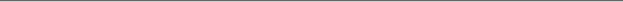 Numbers 9:15-23; John 6:44; Galatians 1:15-16Look Back.Step forward:Step out.Step in.Step up.My Prayer for 2017Move:Father, I pray that you would move me from where I am; move me from a place of complacency and small faith. Move me out to a place of expectancy and ever-increasing faith.Father, move in me that I may hear your voice more clearly and respond more consistently. Create a confidence and ease in me so I am pliable in your hands.Father, move through me. Give me courage to follow your leading to serve, give, follow and love as you do.I am confident that you hear me; I am open to your leading; I am committed to follow you with reckless abandon to the place of blessing and peace.In Jesus’ name,AmenNotes:________________________________________________________________________________________________________________________________________________________________________________________________________________________________________________________________________________________________________________________________________________